ЗАНЯТИЕ ПО ЛОГИКЕ В ГРУППЕ №9Задачи:
- закрепить умение находить общие признаки по теме «цветы»
- развивать представление содержания понятий
- обогатить и развить словарный запас детейХод:1 задание
Послушай: «роза», «гвоздика», «одуванчик», «колокольчик», «астра», «василек», «бархатцы». Как назвать это одним словом? Что такое цветы? Можно ли их разделить на группы? Какие (полевые, садовые? Какие цветы садовые? Какие цветы полевые?
Запишите:  САД                                                                                  ПОЛЕ
Р . . .                                                                                 В . . . . . . 
Г . . . . . . .                                                                         К . . . . . . . . . 
и так далее                                                                    и так далее- А я знаю цветок «герань». В какую группу поместите его? Где он растет (комнатное растение)? Какие еще комнатные растения вы знаете? Каких цветов больше садовых или вообще цветов?Игра «угадай»:
Опиши цветок: какой стебель, листья, как цветет, где растет. Попробуй показать цветок позами и жестами.2 задание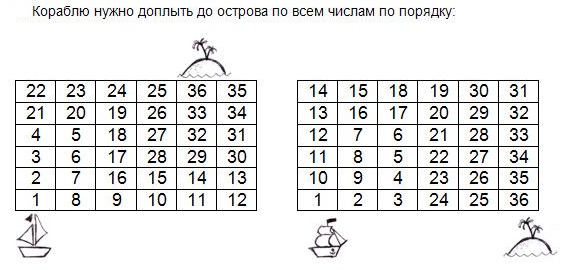 Попробуй повторить путь корабля в комнате, начиная путь от двери.3 задание
Подумай, реши и ответь:
Росло 4 груши. На каждой дереве по 3 большие ветки. На каждой большой ветке по 3 маленьких сливы. Сколько всего слив?Сегодня ты отлично поработал. Погладь себя по голове, ведь ты такой большой молодец.